Dear Applicant,Thank you for your interest in the Phoenix Area Collaborative Internship (PAC-5). Our internship will provide a unique experience through four main facilities; all of which have their own specialties. Our child life internship will offer our student the opportunity to gain experience in General Pediatrics, Emergency Department, Pediatric Intensive Care Unit, Orthopedic Clinic/Surgeries, Hematology/Oncology population, Burn Center, Radiology and Surgery, rotating through Banner Children’s at Banner Thunderbird and Arizona Children’s Center at Maricopa Integrated Health Services.  Students will also spend time at the Ryan House, a respite and palliative care facility to children with life threatening conditions and at DMG Children’s Rehabilitative Services, an outpatient clinic environment. There will also be shadow opportunities at other facilities in the valley and possibly Tucson.The requirements and internship content are based on the Child Life Council’s Standards of Academic and Clinical Preparation Programs in Child Life and Child Life Competencies.  The Phoenix Area Collaborative Internship is an unpaid 600 hour experience that provides students the opportunity to enhance their competencies as a Child Life Specialist.  Minimum Qualifications:Completed Bachelor’s or Master’s degree in the field of Child Life, or a program closely related (ie Psychology, Child Development, etc.).CLC common Child Life Application	3 letters of recommendation (one letter of recommendation from each of the following: Child Life professional, personal reference, professional or academic reference)Typed resume with cover letterCopy of Completed Course Work Review from the Child Life Council (this can be found on the CLC website).  Applicants must have at least one Child Life course taught by a Certified Child Life Specialist, in accordance with the CLC exam eligibility requirements.  Minimum 3.0 GPAOfficial college transcripts (transcripts should include a cumulative GPA)200hrs of volunteer work in a hospital setting (preferably within a Child Life Dept.  Practicum hours may be applied towards this requirement)100hrs of work or volunteer time spent with well children100hrs Child Life Practicum experienceWe currently follow the recommended internship application and offer dates set forth by the Child Life Council.Thank you for your interest in the PAC-5 Internship.  If you have any questions regarding the internship, please feel free to contact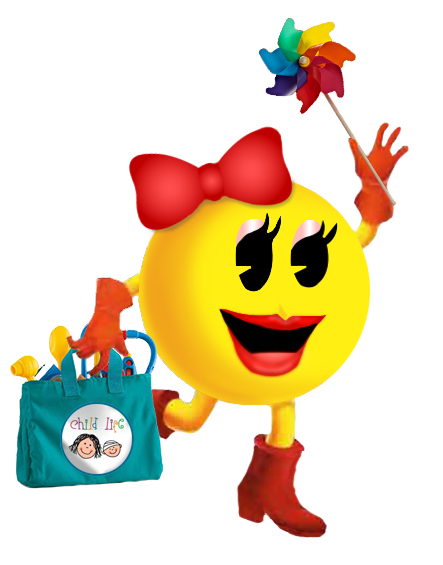 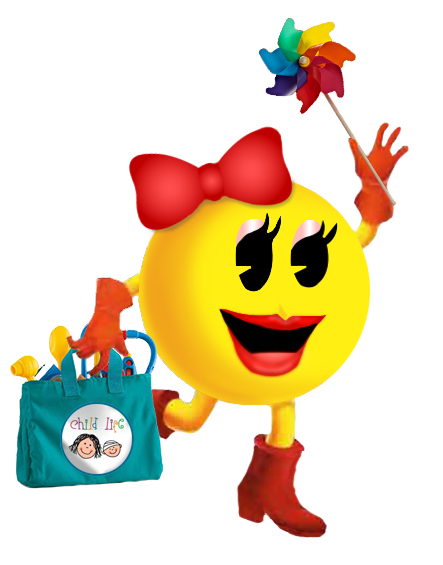 Courtney SmithOffice phone: (602) 865-4645courtney.smith@bannerhealth.comPlease send completed applications to:Courtney Smith, CCLSBanner Children’s at Banner Thunderbird5757 W Thunderbird RdSte. E250Glendale, AZ 85306